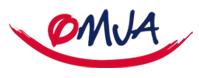 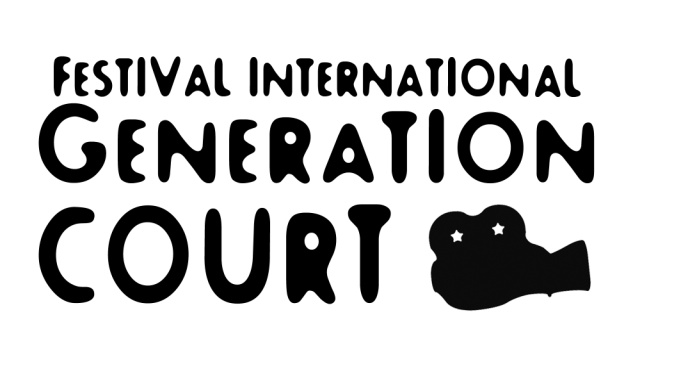 VOUS AVEZ DEJA PARTICIPE A GENERATION COURT ?VOUS SOUHAITEZ REITERER CETTE EXPERIENCE ?Nous vous proposons de réaliser un court-métrage pour la catégorie Jeunes Adultes nationale, sur le thème de « L’intégration de la communauté chinoise à Aubervilliers. Luttons contre les préjugés. »Le projet se déroulera en plusieurs étapes :Consultation publique collaborative sur le thèmeEtude des candidatures et recrutement du réalisateurPrise de connaissance du cahier des chargesEcriture collective du scénario (janvier > mi-février)Préparation du tournage (mars > avril)Tournage (juin > septembre)Post-production (septembre > octobre)L’écriture collective sera soumise à un scénariste professionnel avant de pouvoir être validée par la production de Génération Court. Elle devra correspondre à un cahier des charges rédigé par la production.Quelles sont vos motivations pour réaliser ce projet ?………………………………………………………………………………………………………………………………………………………………………………………………………………………………………………………………………………………………………………………………………………………………………………………………………………………………………………………………………………………………………………………………………………………………………………………………………………………………………………………………………………………………………………………………………………………………………………………………………………… ……………………………………………………………………………………………………………………………………………………………………………………………………………………………………………………………………………………………………………………………………………………………………………………………………………………………………………………………………………………………………………………………………………………………………………………………………………………………………………………Quelles sont vos idées pour la réalisation de ce court-métrage ?………………………………………………………………………………………………………………………………………………………………………………………………………………………………………………………………………………………………………………………………………………………………………………………………………………………………………………………………………………………………………………………………………………………………………………………………………………………………………………………………………………………………………………………………………………………………………………………………………………… …………………………………………………………………………………………………………………………………………………………………………………………………………………………………………………………………………………………………………………………………………………………………………………………………………………………………………………………………………………………………………………………………………………………………………………………………………………………………………………………………………………………………………………………………………………………………………………………………………………………………………………………………………………………………………………………………………………………………………………………………………………………………………………………………………………………………………………………………………………………………………………………………………………………………………………………………………………………………………………………………………………………………………………………………………………………………………………………………………………………………………………………………………………………………………………………………………………………………………………………………………………………………………………………………………………………………………………………………* vous avez la possibilité d’approfondir votre projet sur papier libre, à joindre à la fiche de présentation.Cette fiche ainsi que le règlement signé sont à nous faire parvenir avant le 21 décembre 2016par mail : cblanchet.omja@gmail.com ou à l’adresse suivante :OMJA – Génération Court
37 boulevard Anatole France
93300 AubervilliersAprès examen des candidatures, les inscrits seront convoqués à un entretien, dont l’issue déterminera la participation au projet. Pour toute demande de renseignements complémentaires, veuillez contacter Charlotte Blanchet au sein de l’OMJA. Contact : 01 48 33 87 80 / cblanchet.omja@gmail.com 